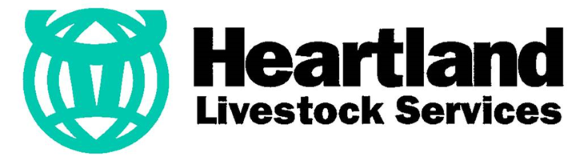 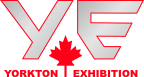 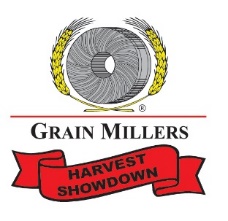 OUTSTANDING YOUNG RANCHER RECOGNITION AWARDThe Yorkton Exhibition Association is pleased to recognize an outstanding young rancher from 
East Central Saskatchewan for his/her/their contribution to the Agricultural Community.Heartland Livestock Services is pleased to present:   
Outstanding Young Rancher Recognition Award 
The Yorkton Exhibition is now accepting nominations for the 2022 Award.ENTRY DEADLINE – October 21st, 2022The Award recipient will be announced at the 
Grain Millers Harvest Showdown Commercial Cattle Sale 
Located in the Agripavilion, Yorkton, SK4:00 p.m., Saturday, November 5th, 2022 Please return this complete entry to:“Outstanding Young Rancher Recognition Award”c/o Yorkton Exhibition AssociationBox 908, Yorkton, SK S3N 2X1Or email your entry to info@yorktonexhibition.comWe are seeking people who contribute to the community, who seek new opportunities and who generally are assets to the agri-food industry.Anyone can nominate a young rancher/ranching couple/ranching partnership (ie: siblings) for the award.  The eligibility requirements are:Must not have reached the age of 40 by January 1, 2022Must operate a farm with an ownership stakeMake the majority of the farm management decisionsMust derive a minimum of 2/3 of their income from livestock farmingPlease provide a brief summary on the following areas (use more paper if required; the recipient will be selected on the information provided):Describe the Best Management Practices that have been employed on the farm or ranch to achieve success.Describe the community involvement, especially volunteer activities, in which the rancher/family have been involved.Is this person/family considered leaders in the community?  Is the person/family well respected by peers?Other relevant information.Outstanding Young Rancher Nomination FormName of Nominee  _________________________________________________________________________________Address  _________________________________________________Town/City  _______________________________Postal Code  ___________________  Phone Number(s) ___________________________________________________Age(s)  ________________________  E-mail address:  ____________________________________________________Type of Operation  _________________________________________________________________________________Number of years involved in farming  __________________________________________________________________Percentage of income from farming  ___________________________________________________________________Is the applicant aware of being nominated?  _______ Yes      _______ NoNominated by ______________________________________  Phone Number(s)  _______________________________Using the above areas as a guide, please describe why this young rancher/family is deserving of the Recognition Award.  (Please attach paper as necessary).________________________________________________________________________________________________________________________________________________________________________________________________________________________________________________________________________________________________________________________________________________________________________________________________________________________________________________________________________________________________________________________________________________________________________________________________________________________________________________________________________________________________________________________________________________________________________________________________________________________________________________________________________________________________________________________________________________________________________________________________________________________________________________________________________________________________________________________________________________________________________________________________________________________________________________________________________________________________________________________________________________________________________________________________________________________________________________________________________________________________________________________________________________________________________________________________________________________________________________________________________________________________________________________________________________________________________________________________________________________________________________________________________________________________________________________I, _______________________________________________, verify that the above information is accurate and true.________________________________________________		__________________________________(Signature)								(Date)